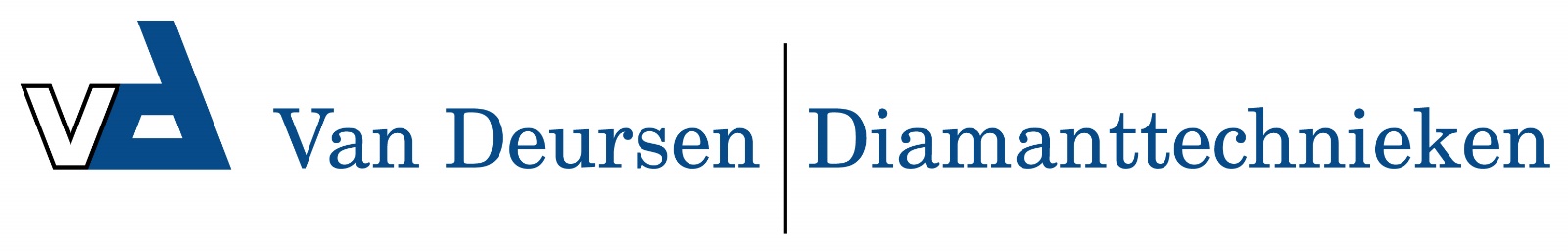 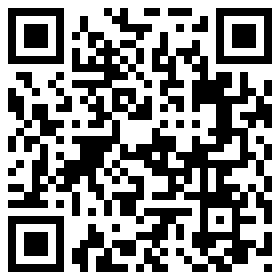 Vlakbeitel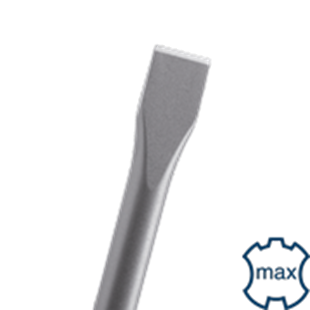 VlakbeitelArt.nr.OmschrijvingBreedteLengte215.1010Plattebeitel25280215.1011Plattebeitel25400215.1012Plattebeitel25600